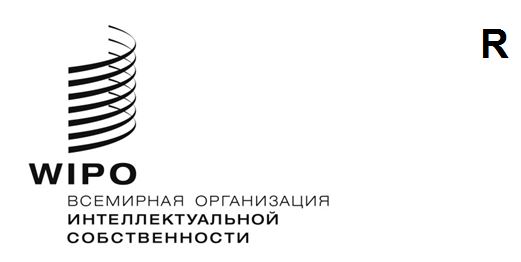 CWS/11/22 ОРИГИНАЛ: АНГЛИЙСКИЙДАТА: 2 ноября 2023 годаКомитет по стандартам ВОИС (КСВ)Одиннадцатая сессияЖенева, 4–8 декабря 2023 годаОтчет Целевой группы по стандартизации имен (задача № 55)Документ подготовлен руководителями Целевой группы по стандартизации именРезюме	Целевая группа по стандартизации имен отвечает за разработку стандарта ВОИС, который бы помог ведомствам промышленной собственности (ВПС) обеспечить более высокое качество исходной информации, касающейся имен заявителей.  Целевая группа завершила подготовку окончательного предложения касательно набора рекомендаций по процедуре очистки данных об именах.СПРАВОЧНАЯ ИНФОРМАЦИЯ	Целевая группа по стандартизации имен, возглавляемая совместно Корейским ведомством интеллектуальной собственности (KIPO) и Международным бюро ВОИС (МБ), была сформирована на пятой сессии Комитета по стандартам ВОИС (КСВ), состоявшейся в 2017 году, ей была поручена задача № 55, описание которой гласит:«В рамках изучения возможности разработки стандарта ВОИС, который бы помог ведомствам промышленной собственности (ВПС) обеспечить более высокое качество исходной информации, касающейся имен заявителей,i. провести обследование, посвященное использованию ВПС условных обозначений заявителей и связанным с этим потенциальным проблемам; иii. подготовить предложение, касающееся дальнейших действий по стандартизации имен заявителей в документах ПС, и представить его на рассмотрение КСВ».	На своей седьмой сессии в 2019 году КСВ принял к сведению, что в ноябре 2018 года Секретариат распространил среди ВИС обследование, посвященное использованию идентификаторов заявителей, как было согласовано на шестой сессии КСВ.  Сославшись на то, что посвященное использованию идентификаторов обследование завершено, Целевая группа предложила пересмотреть описание задачи № 55 путем исключения текста, касающегося данного обследования. КСВ утвердил пересмотренное описание задачи № 55 в следующей редакции:«В рамках изучения возможности разработки стандарта ВОИС, который бы помог ведомствам промышленной собственности (ВПС) обеспечить более высокое качество исходной информации, касающейся имен заявителей, подготовить предложение, касающееся дальнейших действий по стандартизации имен заявителей в документах по ИС, и представить его на рассмотрение КСВ». (См. пункты 72–79 документа CWS/7/29).	На своей восьмой сессии в 2020 году КСВ поручил Целевой группе подготовить предлагаемые рекомендации по улучшению качества данных о заявителях для целей стандартизации имен в рамках девятой сессии КСВ.	На своей девятой сессии в 2021 году КСВ принял к сведению план Целевой группы продолжить сбор информации о практике очистки данных среди членов Целевой группы в 2022 году и подготовить рекомендации для следующей сессии КСВ.	На своей десятой сессии в 2022 году КСВ принял к сведению результаты работы Целевой группы по стандартизации имен.  В частности, Целевая группа отчиталась о работе по подготовке проекта рекомендаций в отношении очистки данных для целей стандартизации имен.  Предварительный проект рекомендаций, который предлагает общие подходы к сбору, обработке и очистке данных, а также публикации уже чистых данных об именах, находился на крайне ранней стадии и в отсутствие консенсуса не был согласован Целевой группой.  Вместо этого он был вынесен на рассмотрение КСВ для информации и получения отзывов.  Целевая группа сообщила о своих планах представить рекомендации по данной теме на одиннадцатой сессии КСВ. (См. пункты 113–116 документа CWS/10/22).Работа по выполнению задачи № 55Цель	Целевая группа по стандартизации имен обозначила свои цели, как они указаны в задаче № 55, а именно представить рекомендации, в которых предполагается отразить общую практику, которую ВИС смогут применять для целей очистки данных клиентов.  Это, в свою очередь, поспособствует совершенствованию процедуры стандартизации имен и методов их сопоставления последующими пользователями.Запланированные на 2023 год мероприятия	Целевая группа по стандартизации имен планировала завершить работу над рекомендациями на основе рабочего проекта, представленного на десятой сессии КСВ.  Целевая группа обсудила его на своем вики-форуме и провела виртуальное заседание в сентябре 2023 года.Потенциальные проблемы и зависимость от внешних обстоятельств	Целевая группа определила свою основную проблему в проведении данной работы, которая заключается в ограниченном участии членов Целевой группы в рассмотрении и совершенствовании проекта документа.  Предложение по набору рекомендаций по очистке данных об именах могло бы быть более комплексным, если бы в рамках Целевой группы состоялись более активные обсуждения.Оценка проделанной работы	Целевая группа подготовила окончательный вариант предложения на основе рабочего проекта, представленного на десятой сессии КСВ (см. документ CWS/10/17), и с учетом замечаний членов Целевой группы касательно данного проекта.  Окончательный вариант предложения представляется на рассмотрение КСВ на нынешней сессии в виде документа CWS/11/23.	Целевая группа предлагает пересмотреть описание задачи № 55 следующим образом:заменить слова «промышленной» на «интеллектуальной» для обеспечения согласованности с описаниями других задач;перенести цель в начало описания; иобобщить «имен заявителей» путем исключения слова «заявителей», поскольку под именами должны подразумеваться не только имена заявителей, но и другие имена, например имена владельцев и законных представителей. 	Предлагаемое новое описание задачи № 55 сформулировано следующим образом:  «Подготовить предложение, касающееся дальнейших действий по достижению стандартизации имен в документах по интеллектуальной собственности (ИС), в целях разработки стандарта ВОИС для помощи ведомствам ИС в обеспечении более высокого качества исходной информации, касающейся имен».План работы 	Целевая группа подготовит предложение по дальнейшим действиям и представит его для рассмотрения на следующей сессии КСВ с учетом соответствующей деятельности государств-членов, включая пилотный проект «Глобальный идентификатор», работа над которым ведется Международным бюро в сотрудничестве с несколькими ведомствами ИС.	КСВ предлагается: принять к сведению содержание настоящего документа; ирассмотреть и утвердить предлагаемое пересмотренное описание задачи № 55 в соответствии с пунктами 11 и 12.[Конец документа]